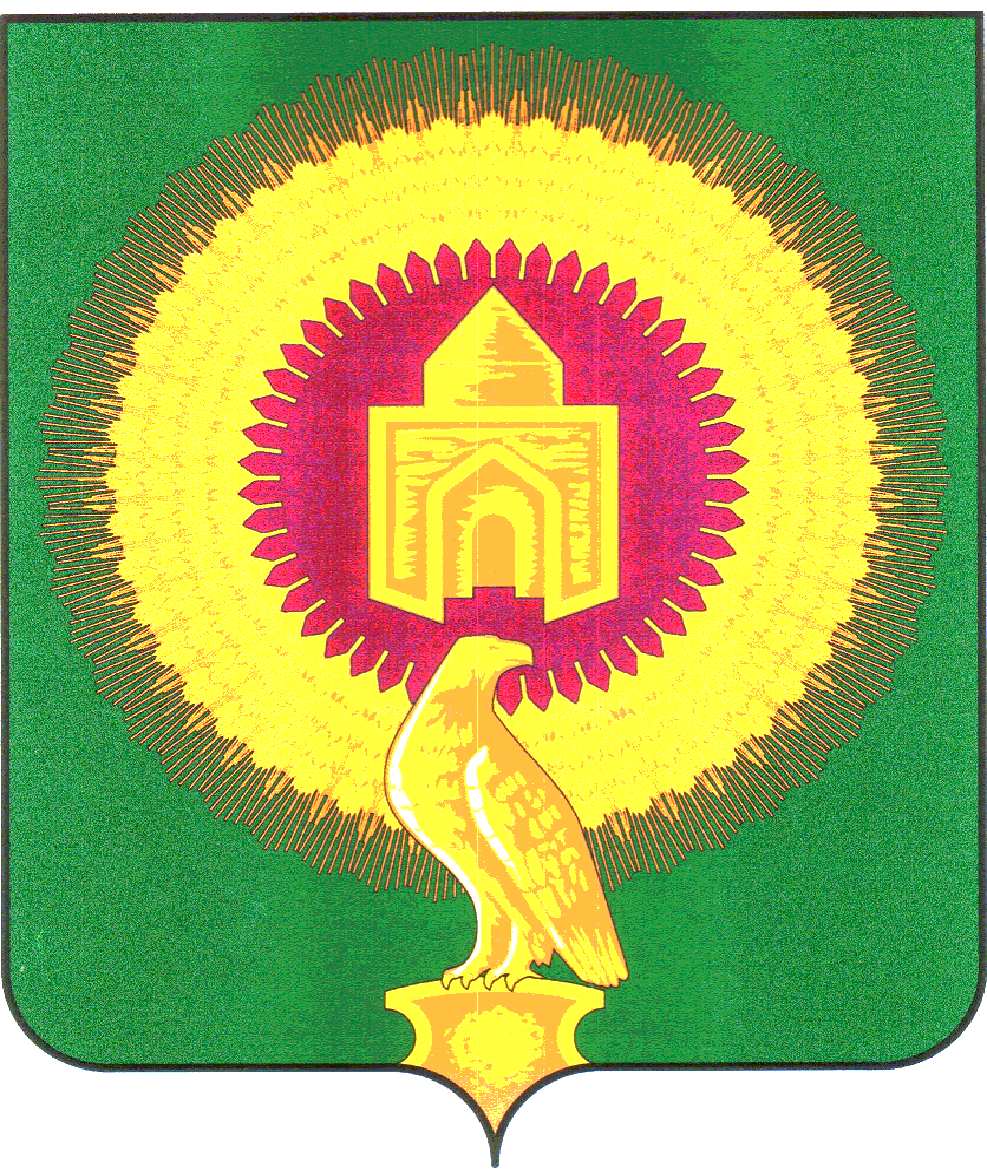 О знаках поощрения   Главы  Варненского муниципального района Челябинской областиВ целях совершенствования порядка поощрения граждан и коллективов предприятий, учреждений, организаций за заслуги и достижения в государственном и муниципальном управлении, экономике, науке, культуре, искусстве, воспитании, просвещении, спорте, обеспечении правопорядка и безопасности, укреплении законности, охране здоровья и жизни, защите прав и свобод граждан, за активную общественную деятельность, вклад в социально-экономическое развитие  Варненского муниципального района Администрация Варненского муниципального района Челябинской области ПОСТАНОВЛЯЕТ:1. Утвердить прилагаемое  Положение о Почетной грамоте Главы Варненского муниципального района, Благодарности  Главы Варненского муниципального района, Благодарственном письме Главы Варненского муниципального района.2. Постановление Главы Варненского муниципального района Челябинской области от 20.02.2008г. №86 признать утратившим силу.3. Отделу информационных технологий (Зуев Е.П.) опубликовать настоящее Постановление в официальных средствах массовой информации.4. Организацию выполнения настоящего Постановления возложить на управляющего делами Администрации Варненского муниципального района Челябинской области Путько В.Н.Глава Варненского  муниципального района Челябинской области                                                                               К.Ю.МоисеевУТВЕРЖДЕНО постановлением администрации Варненского муниципального района Челябинской области от 14.05.2018ПОЛОЖЕНИЕ о Почетной грамоте Главы Варненского муниципального района, Благодарности Главы Варненского муниципального района, Благодарственном письме Главы Варненского муниципального района 1. Общие положения1.1. Формами поощрения Главой Варненского муниципального района Челябинской области являются Почетная грамота Главы Варненского муниципального района (далее – Почетная грамота), Благодарность Главы Варненского муниципального района (далее – Благодарность), Благодарственное письмо Главы Варненского муниципального района (далее – Благодарственное письмо).К поощрению представляются граждане, коллективы организаций, общественные организации, индивидуальные предприниматели за значитель- ный вклад в развитие Варненского муниципального района, активную общественную деятельность.1.2. Вид поощрения определяется характером и степенью заслуг:за большой вклад в развитие экономики и агропромышленного комплекса, культуры и искусства, воспитания и просвещения, здравоохранения и спорта, в развитие местного самоуправления, в обеспечение законности, прав и свобод граждан на территории Варненского муниципального района, активную общественно-политическую и благотворительную деятельность - представляются к награждению Почетной грамотой; за высокие производственные и служебные показатели, большой вклад в развитие организации, высокие достижения в организации общественной и благотворительной деятельности, а также в связи с государственными и профессиональными праздниками, юбилейными датами со дня рождения - представляются к объявлению Благодарности; за активное участие или содействие в подготовке и проведении областных и районных мероприятий в сфере культуры, искусства, здравоохранения, просвещения, строительства, архитектуры, безопасности жизнедеятельности, защиты прав человека, проводимых на территории Варненского  муниципального района, благотворительную и спонсорскую помощь, а также за спасение людей в экстремальных ситуациях - представляются к поощрению Благодарственным письмом.При одновременном представлении нескольких работников одного предприятия, организации, учреждения, индивидуального предпринимателя рекомендуется по возможности соблюдать пропорции: одна Почѐтная грамота к трѐм Благодарностям и (или) пяти Благодарственным письмам.1.3. Награждение Почетной грамотой, Благодарностью, Благодарственным письмом  приурочивается к государственным и профессиональным праздникам, юбилейным датам, знаменательным событиям.Ходатайства с приложенными к ним наградными документами адресуются на имя главы Варненского муниципального района.Награждение граждан Почетной грамотой осуществляется при наличии у них поощрений руководства трудового коллектива и благодарности или благодарственного письма главы Варненского муниципального района, что является необходимым условием, кроме случаев, предусмотренных другими муниципальными правовыми актами, а также при наличии у награждаемых не менее 5 лет трудового стажа в сфере профессиональной деятельности, соответствующей занимаемой должности на момент награждения.Награждение трудовых коллективов Почетной грамотой осуществляется при условии их деятельности на территории Варненского муниципального района не менее 10 лет.Юбилейными датами для трудовых коллективов считаются: 10 лет и далее каждые последующие 10 лет.Награждение граждан Благодарностью осуществляется при наличии у них поощрений руководства трудового коллектива, что является необходимым условием, кроме случаев, предусмотренных другими муниципальными правовыми актами, а также при наличии у награждаемых не менее 3 лет трудового стажа в сфере профессиональной деятельности, соответствующей занимаемой должности на момент награждения.Награждение граждан Благодарственным письмом осуществляется при наличии у них поощрений руководства трудового коллектива, что является необходимым условием, кроме случаев, предусмотренных другими муниципальными правовыми актами, а также при наличии у награждаемых не менее 1 года трудового стажа в сфере профессиональной деятельности, соответствующей занимаемой должности на момент награждения.Представление к награждению Почетной грамотой может быть осуществлено после объявления Благодарности главы Варненского района не ранее чем через 1 год.В случае представления к награждению в честь юбилея предприятия, учреждения, организации к ходатайству прилагаются архивная справка, которая подтверждает дату юбилея, и документ, в котором указывается дата празднования соответствующего мероприятия. К ходатайству о награждении Почетной грамотой трудовых коллективов, предприятий, организаций, их руководителей прилагается информация о производственных показателях, творческих и других достижениях на предприятии, в учреждении, общественной организации за последние 3 года.1.4. Лица, награжденные Почетной грамотой, Благодарностью (Благодарственным письмом) могут представляться к награждению повторно, но не ранее чем через пять лет после предыдущего награждения. По решению Главы района, при наличии значительных заслуг, награждение Почетной грамотой, Благодарностью или Благодарственным письмом может быть произведено без учета требования, установленного настоящим пунктом.Награждение Почетной грамотой, Благодарностью или Благодарственным письмом повторно по одному и тому же основанию не допускается.Ходатайства и приложенные к ним документы о награждении граждан и трудовых коллективов Почетной грамотой оформляются раздельно и предоставляются на рассмотрение главе Варненского муниципального района  не позже чем за 20 дней до даты награждения.В случае нарушения сроков подачи документов ходатайство о награждении  Почетной грамотой, объявлении Благодарности может быть отклонено.2. Порядок представления и рассмотрения материалов на поощрение Главой района2.1. Ходатайства о награждении Почетной грамотой, Благодарностью, Благодарственным письмом на имя главы района могут вносить: - Собрание депутатов Варненского муниципального района; - заместители главы Варненского муниципального района; - руководители структурных подразделений администрации Варненского муниципального района; - трудовые коллективы предприятий, организаций и учреждений Варненского муниципального района; - общественные организации, прошедшие официальную регистрацию (при условии предоставления решения правления или общего собрания организации). Глава Варненского муниципального района может по личной инициативе принять решение о награждении Почетной грамотой, Благодарностью (Благодарственным письмом) особо отличившихся граждан и трудовых коллективов.Решение о награждении принимает Глава района на основании представленных документов. 2.2. Для рассмотрения вопроса о награждении Почетной грамотой, Благодарностью, Благодарственным письмом предоставляются следующие документы: а) ходатайство  о   награждении   за   подписью   лиц,   указанных   в  п. 2.1, с обязательным включением в текст информации о предполагаемой дате награждения (приложение 1 к Положению); б) представление: 1. на награждаемого гражданина (приложение 2 к Положению); 2. на награждаемый коллектив (приложение 3 к Положению). Представление оформляется только в печатном виде; в) согласие на обработку персональных данных награждаемого гражданина (приложение 4 к Положению).2.4. Руководитель структурного подразделения администрации района, курирующий данную отрасль, проверяет представленные документы о поощрении на соответствие требованиям данного Положения. В случае отсутствия замечаний оформляет ходатайство и направляет эти документы в управление делами администрации района не позднее чем за месяц до предполагаемой даты вручения. Неполное представление документов, указанных в пункте 2.3 данного Положения, является основанием для оставления ходатайства о награждении без удовлетворения. 2.5. Решение о поощрении оформляется распоряжением администрации района. Управление делами готовит проект распоряжения и направляется на утверждение Главе района. Глава района на основании представленных документов оценивает заслуги награждаемых и принимает одно из следующих решений: 1) представить к поощрению; 2) представить к поощрению с изменением вида поощрения; 3) не поощрять. 2.7. Почѐтная грамота, Благодарность, Благодарственное письмо оформ- ляются на бланке установленного образца и подписываются лично Главой района после подписания распоряжения о поощрении. 2.8. Сведения о поощрении Главой района вносятся в личное дело и трудовую книжку гражданина.2.9. Гражданин, награжденный Почетной грамотой, одновременно премируется за счет резервного фонда администрации района. Размер премии при её фактической выплате награжденному лицу после исчисления и удержания из неё налогов и сборов в соответствии с законодательством Российской Федерации должен составлять 5 000 (пять тысяч) рублей.Гражданин, награжденный  Благодарностью, одновременно премируется за счет резервного фонда администрации района. Размер премии при её фактической выплате награжденному лицу после исчисления и удержания из неё налогов и сборов в соответствии с законодательством Российской Федерации должен составлять 3 000 (три тысячи) рублей.Гражданин, награжденный  Благодарственным письмом, денежной суммой не премируется.Коллективы, представленные к награждению Почетной грамотой, Благодарностью, Благодарственным письмом, денежной суммой не премируются.2.10. Изготовление, хранение и учет использования бланков Почетных грамот, Благодарностей, Благодарственных писем, а также оформление текстов Почетных грамот, Благодарностей, Благодарственных писем возлагается на Управление делами администрации района.3. Организация вручения поощрений Главой района3.1. Вручение Почѐтной грамоты, Благодарности, Благодарственного письма проводится Главой района или уполномоченным им лицом в торжественной обстановке. При вручении зачитывается распоряжение администрации района о поощрении. 3.2. Учѐт и регистрацию награждаемых лиц осуществляет управление делами администрации района.Приложение 1 к ПоложениюПримерная формаХОДАТАЙСТВОо награждении Почетной грамотой Главы Варненского муниципального района / Благодарностью Главы Варненского муниципального района/ Благодарственным письмом Главы Варненского муниципального района (нужное выбрать)_______________________________________________________________________(наименование предприятия, организации, учреждения)ходатайствует о награждении Почетной грамотой Главы Варненского муниципального района Челябинской области / Благодарностью Главы Варненского муниципального района/ Благодарственным письмом Главы Варненского муниципального района (нужное выбрать) за _________________________________________________________________________________________________________________________________________________________________________________________________________________________________________________________________________________________________                         ___________________________________________________________                         ___________________________________________________________                        _____________________________                (Ф.И.О.)                                                                  (должность)	Предполагаемая дата награждения – «____»_____________________ _____г.Руководитель предприятия, учреждения, организации                    ___________________/___________________/М.П.Приложение 2 к ПоложениюФормаПРЕДСТАВЛЕНИЕ *к награждению Почетной грамотой Главы Варненского муниципального района / Благодарностью Главы Варненского муниципального района/ Благодарственным письмом Главы Варненского муниципального района (нужное выбрать)Руководитель организации                               ______________/___________________/(указывается должность ходатайствующего)«____»_____________ _____г.М.П.* Представление в рукописном виде не принимается** Перечисление должностных обязанностей и периодов трудовой деятельности не должно преподноситься в качестве особых заслугПриложение 3 к ПоложениюФормаПРЕДСТАВЛЕНИЕ *к награждению Почетной грамотой Главы Варненского муниципального района / Благодарностью Главы Варненского муниципального района/ Благодарственным письмом Главы Варненского муниципального района (нужное выбрать)(для трудовых коллективов)Сведения в пп.1-7 соответствуют действительности.Руководитель организации                               ______________/___________________/(указывается должность ходатайствующего)«____»_____________ _____г.М.П.* Представление в рукописном виде не принимаетсяПриложение 4 к ПоложениюФормаСОГЛАСИЕна обработку персональных данных представляемого к награждениюПочётной грамотой главы Варненского муниципального района (Благодарностью главы Варненского муниципального района, Благодарственным письмом главы Варненского муниципального района)Я, ______________________________________________________________________________, (фамилия, имя, отчество)Паспорт серия____номер_________выдан__________________________________________ _________________________________________________________________________________(кем и когда выдан)код подразделения ___________ адрес регистрации__________________________________ _________________________________________________________________________________(по паспорту)даю согласие на обработку моих персональных данных администрации Варненского муниципального района Челябинской области, адрес места нахождения: 457200 с.Варна Челябинской области, ул.Советская, д. 135/1.                             1. Настоящее согласие на обработку персональных данных предоставлено в целях:1.1. Осуществления взаимоотношений, связанных с награждением Почётной грамотой главы Варненского муниципального района, объявлением благодарности главы Варненского муниципального района на основании постановления главы Варненского муниципального района от 20.02.2008 № 86 «О Почётной грамоте главы Варненского муниципального района и благодарности главы Варненского муниципального района».1.2. Официального опубликования персональных данных, в части фамилии, имени, отчества, занимаемой должности и  места работы в средствах массовой информации и на Интернет-портале органов местного самоуправления Варненского муниципального района http://варна74.рф/2. Перечень персональных данных, на обработку которых даёт согласие субъект персональных данных2.1. Фамилия, имя, отчество.2.2. Должность, место работы (службы).2.3. Дата и место работы.2.4. Паспортные данные (серия, номер, кем и когда выдан)2.5. Адрес места регистрации2.6. Образование2.7. Стаж работы2.8. Паспортные данные (серия, номер, кем и когда выдан); копия паспорта.2.9. Номер свидетельства о постановке на учёт физического лица в налоговом органе на территории Российской Федерации (копия)2.10. Номер страхового свидетельства обязательного пенсионного страхования (копия)2.11. Характеристика с указанием конкретных заслуг и ранее применённых наград и поощрений.3. Перечень действий с персональными данными (общее описание используемых способов обработки имеющихся персональных данных)С персональными данными осуществляются следующие действия: обработка, использование, хранение.4. Доступ к персональным даннымДоступ ко всем персональным данным имеют лица: - глава Варненского муниципального района;- сотрудники администрации Варненского муниципального района, осуществляющие подготовку проекта распоряжения главы Варненского муниципального района о награждении Почётной грамотой главы Варненского муниципального района и (или) объявлении благодарности главы Варненского муниципального района;- сотрудники подразделений администрации Варненского муниципального района, осуществляющие использование и хранение персональных данных в соответствии с Положением о Почетной грамоте Главы Варненского муниципального района, Благодарности  Главы Варненского муниципального района, Благодарственном письме Главы Варненского муниципального района, утверждённым постановлением главы Варненского муниципального района от 14.05.2018 № 290.5. Срок, в течение которого действует согласие об обработке персональных данных, и порядок его отзываСогласие на обработку персональных данных действует без ограничения  срока. 6. Порядок отзыва согласия на обработку персональных данных6.1. Согласие на обработку персональных данных может быть письменно отозвано субъектом персональных данных.6.2. В случае отзыва субъектом персональных данных согласия на обработку его персональных данных рассмотрение документов к награждению Почётной грамотой главы Варненского муниципального района, объявлению благодарности главы Варненского муниципального района прекращается.________________ / __________________ /  " _____ " _____________20___г.            (подпись)                                (расшифровка подписи)          АДМИНИСТРАЦИЯВАРНЕНСКОГО МУНИЦИПАЛЬНОГО РАЙОНАЧЕЛЯБИНСКОЙ ОБЛАСТИПОСТАНОВЛЕНИЕОт  14.05.2018г.   № 290с.Варна1.Фамилия, имя, отчествоФамилия, имя, отчествоФамилия, имя, отчество2.Место работыМесто работы3.ДолжностьДолжность4.Число, месяц, год рожденияЧисло, месяц, год рожденияЧисло, месяц, год рожденияЧисло, месяц, год рождения5.Место рожденияМесто рождения6.Домашний адрес, индексДомашний адрес, индексДомашний адрес, индекс7.Контактный телефонКонтактный телефонКонтактный телефон8.Серия и номер паспорта, когда и кем выданСерия и номер паспорта, когда и кем выданСерия и номер паспорта, когда и кем выданСерия и номер паспорта, когда и кем выданСерия и номер паспорта, когда и кем выданСерия и номер паспорта, когда и кем выдан8.9.Общий стаж работыОбщий стаж работыОбщий стаж работы10.Стаж работы в отраслиСтаж работы в отраслиСтаж работы в отраслиСтаж работы в отраслиСтаж работы в отраслиСтаж работы в отраслиСтаж работы в отраслиСтаж работы в отрасли11.Стаж работы в данном коллективеСтаж работы в данном коллективеСтаж работы в данном коллективеСтаж работы в данном коллективеСтаж работы в данном коллективе12.Стаж работы в должностиСтаж работы в должностиСтаж работы в должностиСтаж работы в должностиСтаж работы в должности13.Образование, специальностьОбразование, специальностьОбразование, специальностьОбразование, специальностьОбразование, специальность14.Поощрения и награждения органов государственной власти, органов местного самоуправления, организаций; ведомственные награды (дата, вид (полное наименование), основание (№ и дата приказа\распоряжения):Поощрения и награждения органов государственной власти, органов местного самоуправления, организаций; ведомственные награды (дата, вид (полное наименование), основание (№ и дата приказа\распоряжения):Поощрения и награждения органов государственной власти, органов местного самоуправления, организаций; ведомственные награды (дата, вид (полное наименование), основание (№ и дата приказа\распоряжения):Поощрения и награждения органов государственной власти, органов местного самоуправления, организаций; ведомственные награды (дата, вид (полное наименование), основание (№ и дата приказа\распоряжения):Поощрения и награждения органов государственной власти, органов местного самоуправления, организаций; ведомственные награды (дата, вид (полное наименование), основание (№ и дата приказа\распоряжения):Поощрения и награждения органов государственной власти, органов местного самоуправления, организаций; ведомственные награды (дата, вид (полное наименование), основание (№ и дата приказа\распоряжения):Поощрения и награждения органов государственной власти, органов местного самоуправления, организаций; ведомственные награды (дата, вид (полное наименование), основание (№ и дата приказа\распоряжения):Поощрения и награждения органов государственной власти, органов местного самоуправления, организаций; ведомственные награды (дата, вид (полное наименование), основание (№ и дата приказа\распоряжения):14.1)1)1)1)1)1)1)1)14.2)2)2)2)2)2)2)2)14.3)3)3)3)3)3)3)3)15. Номер страхового свидетельства государственного пенсионного страхованияНомер страхового свидетельства государственного пенсионного страхованияНомер страхового свидетельства государственного пенсионного страхованияНомер страхового свидетельства государственного пенсионного страхованияНомер страхового свидетельства государственного пенсионного страхованияНомер страхового свидетельства государственного пенсионного страхованияНомер страхового свидетельства государственного пенсионного страхования16.ИНН17.Основание для награждения (в соответствии с п.1.2.Положения):Основание для награждения (в соответствии с п.1.2.Положения):Основание для награждения (в соответствии с п.1.2.Положения):Основание для награждения (в соответствии с п.1.2.Положения):Основание для награждения (в соответствии с п.1.2.Положения):Основание для награждения (в соответствии с п.1.2.Положения):Основание для награждения (в соответствии с п.1.2.Положения):Основание для награждения (в соответствии с п.1.2.Положения):18.Сведения о трудовой и общественно – политической деятельности с указанием конкретных достижений и заслуг представляемого к награждению ( в виде характеристики)**:Сведения о трудовой и общественно – политической деятельности с указанием конкретных достижений и заслуг представляемого к награждению ( в виде характеристики)**:Сведения о трудовой и общественно – политической деятельности с указанием конкретных достижений и заслуг представляемого к награждению ( в виде характеристики)**:Сведения о трудовой и общественно – политической деятельности с указанием конкретных достижений и заслуг представляемого к награждению ( в виде характеристики)**:Сведения о трудовой и общественно – политической деятельности с указанием конкретных достижений и заслуг представляемого к награждению ( в виде характеристики)**:Сведения о трудовой и общественно – политической деятельности с указанием конкретных достижений и заслуг представляемого к награждению ( в виде характеристики)**:Сведения о трудовой и общественно – политической деятельности с указанием конкретных достижений и заслуг представляемого к награждению ( в виде характеристики)**:Сведения о трудовой и общественно – политической деятельности с указанием конкретных достижений и заслуг представляемого к награждению ( в виде характеристики)**:1.Наименование организации в соответствии с учредительными документамиНаименование организации в соответствии с учредительными документами2.Почтовый адрес организацииПочтовый адрес организации3.Численность работающих в организацииЧисленность работающих в организацииЧисленность работающих в организации4.Какими наградами награждена организация, даты награждений и наименование правовых документов о награждении:Какими наградами награждена организация, даты награждений и наименование правовых документов о награждении:Какими наградами награждена организация, даты награждений и наименование правовых документов о награждении:Какими наградами награждена организация, даты награждений и наименование правовых документов о награждении:Какими наградами награждена организация, даты награждений и наименование правовых документов о награждении:1)1)1)1)1)2)2)2)2)2)3)3)3)3)3)5.Число, месяц, год создания организацииЧисло, месяц, год создания организацииЧисло, месяц, год создания организации6.Преобразования и переименования организации:Преобразования и переименования организации:Преобразования и переименования организации:Преобразования и переименования организации:Преобразования и переименования организации:ДатаНаименование организацииНаименование организацииНаименование организацииОснования7.Основание для награждения:Основание для награждения:Основание для награждения:Основание для награждения:Основание для награждения: